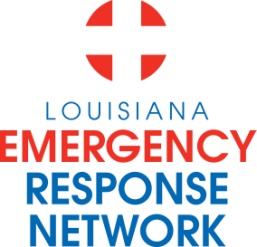 Louisiana Emergency Response NetworkBoard MeetingApril 16, 20151:00pm – 3:00pmLocation:	Louisiana Emergency Response Network - Headquarters               14141 Airline Hwy, Suite One, Suite B Baton Rouge, LA 70817AGENDA1.       Welcome LERN Board Members   2.        Roll Call and Establish a Quorum3.       Approval of Agenda 4.       Approval of Minutes of 1/20 Board Meeting5.       LERN Business:   Ratification of Commission Members		J. Hunt, MDb.   	Executive Director Report/Annual Report		P. Hargrove	- Proposed Legislation	Level IV Trauma Centers				P. Hargroved. Stroke System Update		 			Sheryl Martin-Schild, MD	- Update	- Acute Stroke Ready Hospitalse. STEMI System Update					Murtaza Ali, MD	- Update/Systems Reportf. Trauma System Update				 R. Coscia, MD	-  Region 8 Study Resolution				C. Slaughter/Sen. Whiteg. Regional Commission Update (2, 4, & 5)		Ted Colliganh. Budget/Finance					P. Sullivan/C. Woods	- Contract Renewals	 	       i. Dr. Hunt /Closing Remarks				J. Hunt, MD 	 6.         Public Comment 7.          Adjournment Next Board Meeting – August 20, 2015 